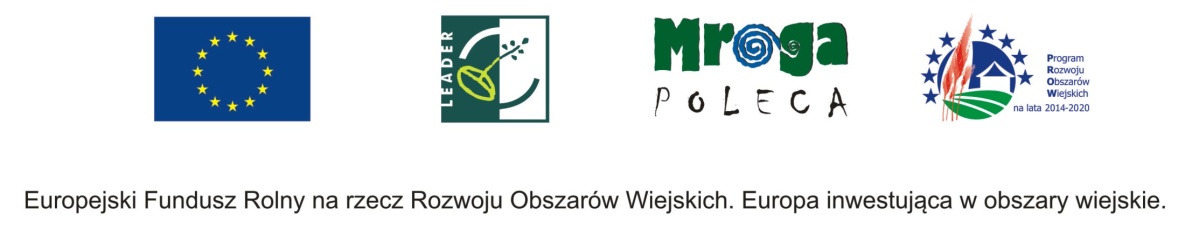 …………………………………                                                                                                                   (miejscowość, data)………………………………….        (dane Wnioskodawcy)…………………………………                (adres, tel.)……………………………………………………………………                (adres e-mail)O Ś W I A D C Z E N I EWyrażam zgodę na wykorzystanie elektronicznego sposobu korespondencji - dotyczącej informowania o statusie wniosku, zaistniałych zmianach, wezwaniach do wyjaśnień, uzupełnieniach wniosku, czynności związanych z umową, prowadzeniem kontroli i spraw związanych z realizacją umowy  o dofinansowanie w ramach działania 19.2         …………………………………………………………..(pieczęć, podpis osoby upoważnionej do reprezentowana Wnioskodawcy)